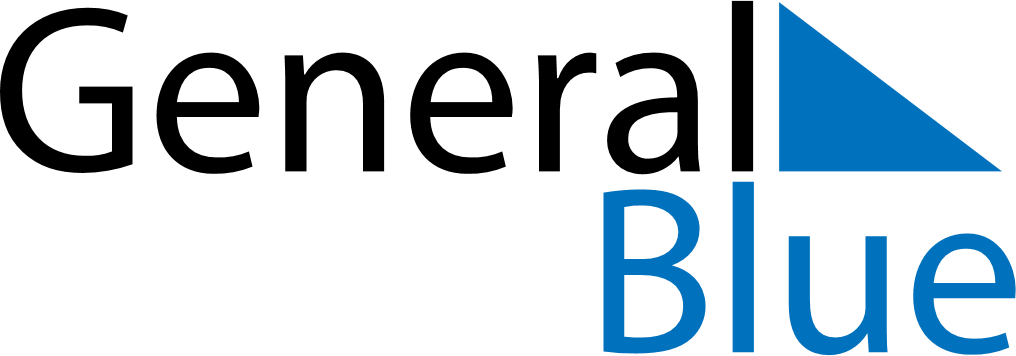 Q2 of 2025BruneiQ2 of 2025BruneiQ2 of 2025BruneiQ2 of 2025BruneiQ2 of 2025BruneiQ2 of 2025BruneiQ2 of 2025BruneiApril 2025April 2025April 2025April 2025April 2025April 2025April 2025April 2025April 2025MondayTuesdayTuesdayWednesdayThursdayFridaySaturdaySunday11234567889101112131415151617181920212222232425262728292930May 2025May 2025May 2025May 2025May 2025May 2025May 2025May 2025May 2025MondayTuesdayTuesdayWednesdayThursdayFridaySaturdaySunday123456678910111213131415161718192020212223242526272728293031June 2025June 2025June 2025June 2025June 2025June 2025June 2025June 2025June 2025MondayTuesdayTuesdayWednesdayThursdayFridaySaturdaySunday1233456789101011121314151617171819202122232424252627282930Jun 6: Feast of the Sacrifice (Eid al-Adha)Jun 26: Islamic New Year